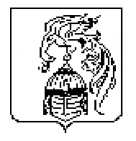 ИВАНОВСКАЯ ОБЛАСТЬАДМИНИСТРАЦИЯ ЮЖСКОГО МУНИЦИПАЛЬНОГО РАЙОНАПОСТАНОВЛЕНИЕот______________ № _______ О внесении изменений в административный регламент                            предоставления муниципальной образовательной организацией, реализующей образовательные программы начального общего, основного общего и среднего общего образования государственной (муниципальной) услуги  «Прием заявлений о зачислении в образовательные организации Южского муниципального района»В соответствии со статьей 16 Федерального закона от 06.10.2003                  № 131-ФЗ «Об общих принципах организации местного самоуправления в Российской Федерации», Федеральным законом от 29.12.2012 № 273-ФЗ              «Об образовании в Российской Федерации», Федеральным законом                        от 27.07.2010 № 210-ФЗ «Об организации предоставления государственных                                и муниципальных услуг», приказом Министерства Просвещения Российской Федерации от 02.09.2020 № 458 «Об утверждении Порядка приема                            на обучение по образовательным программам начального общего, основного общего и среднего общего образования», Уставом Южского муниципального района, в повышения качества                         и доступности предоставляемых муниципальных услуг, Администрация Южского муниципального района              п о с т а н о в л я е т :Внести в административный регламент предоставления муниципальной образовательной организацией, реализующей образовательные программы начального общего, основного общего                        и среднего общего образования государственной (муниципальной) услуги  «Прием заявлений о зачислении в образовательные организации Южского муниципального района»  следующие изменения:        1.1. пункт 26.3  административного регламента изложить в новой редакции «Заявитель может обратиться с жалобой, в том числе                                в следующих случаях:       26.3.1. нарушение срока регистрации запроса о предоставлении государственной или муниципальной услуги, запроса, указанного в статье 15.1 Федерального закона № 210-ФЗ;26.3.2.  нарушение срока предоставления государственной или муниципальной услуги. В указанном случае досудебное (внесудебное) обжалование заявителем решений и действий (бездействия) многофункционального центра, работника многофункционального центра возможно в случае, если на многофункциональный центр, решения                             и действия (бездействие) которого обжалуются, возложена функция по предоставлению соответствующих государственных или муниципальных услуг в полном объеме в порядке, определенном частью 1.3 статьи 16  Федерального закона № 210-ФЗ; 26.3.3.  требование у заявителя документов или информации либо осуществления действий, представление или осуществление которых                не предусмотрено нормативными правовыми актами Российской Федерации, нормативными правовыми актами субъектов Российской Федерации, муниципальными правовыми актами для предоставления государственной или муниципальной услуги;26.3.4. отказ в приеме документов, предоставление которых предусмотрено нормативными правовыми актами Российской Федерации, нормативными правовыми актами субъектов Российской Федерации, муниципальными правовыми актами для предоставления государственной или муниципальной услуги, у заявителя;26.3.5.  отказ в предоставлении государственной или муниципальной услуги, если основания отказа не предусмотрены федеральными законами              и принятыми в соответствии с ними иными нормативными правовыми актами Российской Федерации, законами и иными нормативными правовыми актами субъектов Российской Федерации, муниципальными правовыми актами;26.3.6.  затребование с заявителя при предоставлении государственной или муниципальной услуги платы, не предусмотренной нормативными правовыми актами Российской Федерации, нормативными правовыми актами субъектов Российской Федерации, муниципальными правовыми актами;26.3.7. отказ органа, предоставляющего государственную услугу, органа, предоставляющего муниципальную услугу, должностного лица органа, предоставляющего государственную услугу, или органа, предоставляющего муниципальную услугу, организаций, предусмотренных частью 1.1 статьи 16 Федерального закона № 210-ФЗ, или их работников в исправлении допущенных ими опечаток и ошибок в выданных в результате предоставления государственной или муниципальной услуги документах либо нарушение установленного срока таких исправлений;26.3.8.  нарушение срока или порядка выдачи документов                              по результатам предоставления государственной или муниципальной услуги;26.3.9. приостановление предоставления государственной                             или муниципальной услуги, если основания приостановления                               не предусмотрены федеральными законами и принятыми в соответствии                с ними иными нормативными правовыми актами Российской Федерации, законами и иными нормативными правовыми актами субъектов Российской Федерации, муниципальными правовыми актами;26.3.10.  требование у заявителя при предоставлении государственной или муниципальной услуги документов или информации, отсутствие и (или) недостоверность которых не указывались при первоначальном отказе                     в приеме документов, необходимых для предоставления государственной или муниципальной услуги, либо в предоставлении государственной или муниципальной услуги, за исключением случаев, предусмотренных пунктом 4 части 1 статьи 7 Федерального закона                            № 210-ФЗ.».1.2.  пункт 26.6. административного регламента изложить в новой редакции «Жалоба подается в электронной форме в орган, предоставляющий государственную услугу, либо орган, предоставляющий муниципальную услугу, либо в соответствующий орган государственной власти (орган местного самоуправления) публично-правового образования, а также в организации, предусмотренные частью 1.1 статьи 16 Федерального закона № 210-ФЗ. 26.6.1. Жалобы на решения и действия (бездействие) руководителя органа, предоставляющего государственную услугу, либо органа, предоставляющего муниципальную услугу, подаются в вышестоящий орган (при его наличии) либо в случае его отсутствия рассматриваются непосредственно руководителем органа, предоставляющего государственную услугу, либо органа, предоставляющего муниципальную услугу. Жалобы на решения и действия (бездействие) работников организаций, предусмотренных частью 1.1 статьи 16 Федерального закона № 210-ФЗ, подаются руководителям этих организаций.26.6.2. Жалоба на решения и действия (бездействие) органа, предоставляющего государственную услугу, органа, предоставляющего муниципальную услугу, должностного лица органа, предоставляющего государственную услугу, либо органа, предоставляющего муниципальную услугу, государственного или муниципального служащего, руководителя органа, предоставляющего государственную услугу, либо органа, предоставляющего муниципальную услугу, может быть направлена                         по почте, с использованием информационно-телекоммуникационной сети "Интернет", официального сайта органа, предоставляющего государственную услугу, органа, предоставляющего муниципальную услугу, единого портала государственных и муниципальных услуг либо регионального портала государственных и муниципальных услуг. Жалоба на решения и действия (бездействие) организаций, предусмотренных частью 1.1 статьи 16  Федерального закона № 210-ФЗ,                      а также их работников может быть направлена по почте, с использованием информационно-телекоммуникационной сети "Интернет", официальных сайтов этих организаций, единого портала государственных                                    и муниципальных услуг либо регионального портала государственных                       и муниципальных услуг.».1.3.  пункт 26.8.1. административного регламента изложить в новой редакции «Отказ органа, предоставляющего государственную услугу, органа, предоставляющего муниципальную услугу, должностного лица органа, предоставляющего государственную услугу, или органа, предоставляющего муниципальную услугу, организаций, предусмотренных частью 1.1 статьи 16  Федерального закона № 210-ФЗ, или их работников в исправлении допущенных ими опечаток и ошибок                  в выданных в результате предоставления государственной                                    или муниципальной услуги документах либо нарушение установленного срока таких исправлений.». 	2. Опубликовать  настоящее  постановление  в официальном издании «Правовой Вестник Южского муниципального района» и разместить                      на официальном сайте Южского муниципального района в информационно-телекоммуникационной сети «Интернет».	3. Настоящее постановление вступает в силу после официального опубликования.Глава Южского
муниципального района                                                            В. И. Оврашко